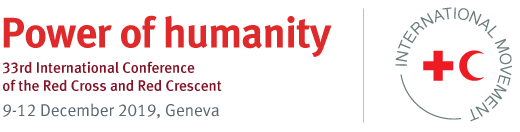 as your State/National Society/Institution incorporated the commitments contained in this resolution into the relevant strategic or operational plans? Answer: yes.  If yes, which ones? (you can choose more than one option)Strategy XPolicy Operational plan / Roadmap XLegislation (e.g. Law, Regulation, Statutes, Rules of Procedure etc.)Other (please explain) At which level? (you can choose more than one option)InternationalRegional XNational XLocal XPlease provide details about how this has been doneHas your State/National Society/Institution been working with other partners to implement the commitments contained in this resolution?Answer: yes. If yes, which partners? (you can choose more than one option).National Red Cross or Red Crescent Society in your country XGovernment and/or public authorities XICRC/IFRC XOther National Red Cross or Red Crescent Societies XHumanitarian and development partners (e.g. UN, NGOs etc.) XAcademiaOtherPlease provide examples of your cooperation with partnersHave you encountered any challenges in implementing the commitments contained in this resolution? Answer: yesIf yes, what type of challenges? (you can choose more than one option below). Human resources XFunding constraints XLack of leadership supportCompeting prioritiesLack of specific knowledge/expertise XLack of capacity and/or support (technical, financial, or other)OtherPlease provide details of these challenges Have the commitments contained in this resolution had an impact on the work and direction of your State/National Society/Institution? Answer: Yes If yes, what type of impact?  (You can choose more than one option)Cooperation between Government/public authorities and National Society has been strengthenedProgramming and operations have become more effective and efficientInnovative tools/methodologies have been developed and are utilized XPartnerships with other humanitarian actors have been created or enhanced XIncrease in mobilization of resources XTraining and capacity of staff and volunteers has increased (for National Societies) XOtherPlease provide details about this impact: Have the commitments contained in this resolution had an impact on the communities that your State/National Society/Institution serves?Answer: Yes If yes, please briefly describe the impacts at community level 